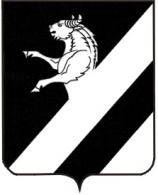 Красноярский крайАчинский районАдминистрация Тарутинского сельсоветаПОСТАНОВЛЕНИЕ01.04. 2012 						                                        №  47-П        О внесении изменений в  постановление№16-П от 29.04.2010г.«Об утверждении состава комиссиипо чрезвычайным ситуациями обеспечению пожарной безопасностиТарутинского сельсовета Ачинского района»    Руководствуясь ст.8, ст.18, Устава Тарутинского сельсовета ПОСТАНОВЛЯЮ:1. Внести изменения в приложение №1, состав комиссии по чрезвычайным ситуациям и обеспечению пожарной безопасности Тарутинского сельсовета Ачинского района.2. Контроль исполнения данного постановления  возложить на главу администрации Тарутинского сельсовета.3. Постановление вступает в силу со дня подписания.Глава Тарутинского сельсовета                                                                В.А.ПотехинРутковская Наталья НиколаевнаТел. 90-2-53 Приложение 1                                                                                      к Постановлению Главы администрацииТарутинского сельсоветаот 01.04.2012г. №47-ПСОСТАВкомиссии по чрезвычайным ситуациям и обеспечению пожарной безопасностиТарутинского сельсовета Ачинского районаПредседатель комиссии: - Глава администрации                                                 Потехин В.А.- Заместитель председателя комиссии:- председатель Совета депутатов                                   Симонова Н.Н. (по согласованию)Члены комиссии:- специалист (уполномоченный) по делам ГОЧС и ПБ,ведущий специалист администрации                           Рутковская Н.Н.- специалист по жилищным вопросам                           Скобельцина     А. Н. - директор МКОУ Тарутинская СОШ                            Войшель О.А.  (по согласованию)   - заведующая Тарутинской амбулатории                       Шкуратова Е.А. ( по согласованию)- мастер ООО «Теплоресурс»                                            Цигулев В.В. (по согласованию)